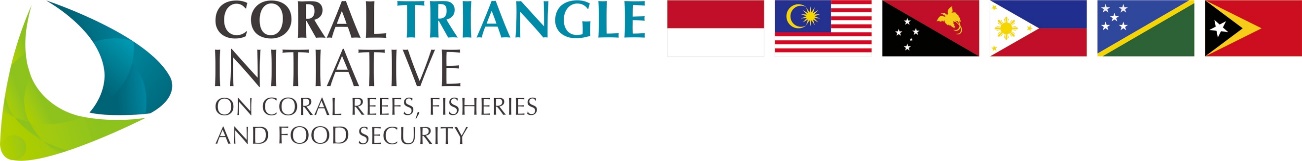 DRAFT AGENDAVirtual Meeting (Videoconferencing) MONITORING AND EVALUATION WORKING GROUPContinuation of The RPOA 2.0 Writeshop1st – 4th September 2020 Welcome Remarks by the Regional Secretariat Executive Director and Opening by Chair of MEWGRound of Introductions Adoption of proposed agendaProgress from the Last RPOA 2.0 WriteshopRPOA 2.0 discussion and WriteshopOther MattersAgreement for RPOA 2.0 Note: MEWG Chair Summary Recommendation Number 7d.  “… d. Agreed to hold another virtual workshop commencing on 1 September 2020 for tentatively 4 days with additional 2 days (if necessary) for 4 hours maximum per day to finalise the text of RPOA 2.0 with particular attention to outstanding matters to this workshop and further encourage MEWG Focal Points to facilitate NCC reviews prior to the virtual meeting. …”Table 1. Agenda for MEWG Virtual Meetings on 1st September – 4th September 2020 (4 Days half day meeting, 4 hours maximum) *the MEWG Meeting will be chaired by MEWG ChairAdditional 2 Days(If needed) 7th and 8th September 2020 TIMEAGENDA ITEMSCHAIR/ Person in ChargeREMARKSDAY 1: TUESDAY, 1 SEPTEMBER 2020DAY 1: TUESDAY, 1 SEPTEMBER 2020DAY 1: TUESDAY, 1 SEPTEMBER 2020DAY 1: TUESDAY, 1 SEPTEMBER 202008.30 – 09.00Registration (Participants log in)  RSRSSESSION ONE: Opening, Introduction and Agenda Adoption SESSION ONE: Opening, Introduction and Agenda Adoption SESSION ONE: Opening, Introduction and Agenda Adoption SESSION ONE: Opening, Introduction and Agenda Adoption 09.00 – 09.10Welcome RemarksED CTI-CFF RS 09.10 – 09.15Opening MessageChair MEWG*09.15 – 09.25Introduction of ParticipantsChair MEWG09.25 – 09.30Review and Adoption of Provisional AgendaChair MEWGSESSION TWO: Update of the RPOA 2.0 ProgressSESSION TWO: Update of the RPOA 2.0 ProgressSESSION TWO: Update of the RPOA 2.0 ProgressSESSION TWO: Update of the RPOA 2.0 Progress09.30 – 9.40RS update  Chair MEWGRS to presentSESSION THREE: RPOA 2.0 Objective A (Target A4 or Revisit additional Comments from ID, PG, and SB in Targets A1, A2, and A3) SESSION THREE: RPOA 2.0 Objective A (Target A4 or Revisit additional Comments from ID, PG, and SB in Targets A1, A2, and A3) SESSION THREE: RPOA 2.0 Objective A (Target A4 or Revisit additional Comments from ID, PG, and SB in Targets A1, A2, and A3) SESSION THREE: RPOA 2.0 Objective A (Target A4 or Revisit additional Comments from ID, PG, and SB in Targets A1, A2, and A3) 9.40 – 10.50Integration and finalization with details on targets, regional actions, indicators, etc. for OBJECTIVE AChair MEWGRS / Facilitator10.50 – 11.00Bio Break11.00 – 12.30Continue DiscussionChair MEWGRS / Facilitator12.30 – 13.00Way forwardChair MEWG / RSRS / Facilitator13.00 End of Day 1DAY 2: WEDNESDAY, 2 SEPTEMBER 2020DAY 2: WEDNESDAY, 2 SEPTEMBER 2020DAY 2: WEDNESDAY, 2 SEPTEMBER 2020DAY 2: WEDNESDAY, 2 SEPTEMBER 20208.30 – 9.00Registration (Participants Log in) RS9.00 – 9.10Recap of Day 1Chair MEWGRS / FacilitatorSESSION FOUR: RPOA 2.0 Objective B (Target B1: Outcome, Output, Indicator) SESSION FOUR: RPOA 2.0 Objective B (Target B1: Outcome, Output, Indicator) SESSION FOUR: RPOA 2.0 Objective B (Target B1: Outcome, Output, Indicator) SESSION FOUR: RPOA 2.0 Objective B (Target B1: Outcome, Output, Indicator) 9.10 – 10.30Integration and finalization with details on targets, regional actions, indicators, etc. for OBJECTIVE BChair MEWGRS / Facilitator10.30 – 10.40Bio Break 10.40 – 12.10 Continue DiscussionChair MEWGRS / Facilitator12.10 – 12.50CTI Partners DialoguesChair MEWGCT Partners12.50 – 13.00Way forwardChair MEWGRS / Facilitator13.00End of Day 2 DAY 3: THURSDAY, 3 SEPTEMBER 2020DAY 3: THURSDAY, 3 SEPTEMBER 2020DAY 3: THURSDAY, 3 SEPTEMBER 2020DAY 3: THURSDAY, 3 SEPTEMBER 20208.30 – 9.00Registration (Participants Log in) RS9.00 – 9.10Recap of Day 2Chair MEWGRS / FacilitatorSESSION FIVE: RPOA 2.0 Objective C (Target C1: Outcome, Output Indicator)SESSION FIVE: RPOA 2.0 Objective C (Target C1: Outcome, Output Indicator)SESSION FIVE: RPOA 2.0 Objective C (Target C1: Outcome, Output Indicator)SESSION FIVE: RPOA 2.0 Objective C (Target C1: Outcome, Output Indicator)9.10 – 10.30Integration and finalization with details on targets, regional actions, indicators, etc. for OBJECTIVE CChair MEWGRS / Facilitator10.30 – 10.40Bio Break 10.40 – 12.50 Continue DiscussionChair MEWGRS / Facilitator12.50 – 13.00Way forwardChair MEWGRS / Facilitator13.00End of Day 3DAY 4: FRIDAY, 4 SEPTEMBER 2020DAY 4: FRIDAY, 4 SEPTEMBER 2020DAY 4: FRIDAY, 4 SEPTEMBER 2020DAY 4: FRIDAY, 4 SEPTEMBER 20208.30 – 9.00Registration (Participants Log in) RS9.00 – 9.10Recap of Day 3Chair MEWGRS / FacilitatorSESSION SIX: RPOA 2.0 Objective (A, B, C yet to be finished)SESSION SIX: RPOA 2.0 Objective (A, B, C yet to be finished)SESSION SIX: RPOA 2.0 Objective (A, B, C yet to be finished)SESSION SIX: RPOA 2.0 Objective (A, B, C yet to be finished)9.10 – 10.30Integration and finalization with details on targets, regional actions, indicators, etc. for OBJECTIVE (A, B, C)Chair MEWGRS / Facilitator10.30 – 10.40Bio Break 10.40 – 11.00 Continue DiscussionChair MEWGRS / FacilitatorSESSION SEVEN: OTHER MATTERS / CONTINUE DISCUSSIONSESSION SEVEN: OTHER MATTERS / CONTINUE DISCUSSIONSESSION SEVEN: OTHER MATTERS / CONTINUE DISCUSSIONSESSION SEVEN: OTHER MATTERS / CONTINUE DISCUSSION11.00 – 12.00Other Matters / Continue DiscussionChair MEWGRS/Facilitator12.00 – 14.00Break (Friday Prayer for Muslims) / Reviewing the Chair SummarySESSION EIGHT: AGREEMENT ON THE CHAIR RECOMMENDATION / CONTINUE DISCUSSIONSESSION EIGHT: AGREEMENT ON THE CHAIR RECOMMENDATION / CONTINUE DISCUSSIONSESSION EIGHT: AGREEMENT ON THE CHAIR RECOMMENDATION / CONTINUE DISCUSSIONSESSION EIGHT: AGREEMENT ON THE CHAIR RECOMMENDATION / CONTINUE DISCUSSION14.00 – 15.00 Agreement on the Chair Summary / Continue DiscussionChair MEWGRS / Facilitator15.00 – 15.15ClosingChair MEWGRS / Facilitator15.15End of Meeting HAPPY WEEKENDHAPPY WEEKENDHAPPY WEEKENDHAPPY WEEKENDTIMEAGENDA ITEMSCHAIR/ Person in ChargeREMARKSDAY 5: MONDAY, 7 SEPTEMBER 2020DAY 5: MONDAY, 7 SEPTEMBER 2020DAY 5: MONDAY, 7 SEPTEMBER 2020DAY 5: MONDAY, 7 SEPTEMBER 20208.30 – 9.00Registration (Participants Log in) RS9.00 – 9.10Recap of Day 4Chair MEWGRS / FacilitatorSESSION NINE: RPOA 2.0 OBJECTIVE (A, B, C yet to be finished)SESSION NINE: RPOA 2.0 OBJECTIVE (A, B, C yet to be finished)SESSION NINE: RPOA 2.0 OBJECTIVE (A, B, C yet to be finished)SESSION NINE: RPOA 2.0 OBJECTIVE (A, B, C yet to be finished)9.10 – 10.30Integration and finalization with details on targets, regional actions, indicators, etc. for OBJECTIVE (A, B, C)Chair MEWGRS / Facilitator10.30 – 10.40Bio Break 10.40 – 12.30 Continue DiscussionChair MEWGRS / Facilitator12.30 – 13.00Way forwardChair MEWGRS / Facilitator13.00 End of Day 5DAY 6: TUESDAY, 8 SEPTEMBER 2020DAY 6: TUESDAY, 8 SEPTEMBER 2020DAY 6: TUESDAY, 8 SEPTEMBER 2020DAY 6: TUESDAY, 8 SEPTEMBER 20208.30 – 9.00Registration (Participants Log in) RS9.00 – 9.10Recap of Day 5Chair MEWGRS / FacilitatorSESSION TEN: RPOA 2.0 OBJECTIVE (A, B, C yet to be finished)SESSION TEN: RPOA 2.0 OBJECTIVE (A, B, C yet to be finished)SESSION TEN: RPOA 2.0 OBJECTIVE (A, B, C yet to be finished)SESSION TEN: RPOA 2.0 OBJECTIVE (A, B, C yet to be finished)9.10 – 10.30Integration and finalization with details on targets, regional actions, indicators, etc. for OBJECTIVE (A, B, C)Chair MEWGRS / Facilitator10.30 – 10.40Bio Break 10.40 – 11.00 Continue DiscussionChair MEWGRS / FacilitatorSESSION ELEVEN: OTHER MATTERSSESSION ELEVEN: OTHER MATTERSSESSION ELEVEN: OTHER MATTERSSESSION ELEVEN: OTHER MATTERS11.00 – 12.00Other Matters12.00 – 12.15 Reviewing the Chair Recommendation / break for the participantsChair MEWGRSSESSION TWELVE: AGREEMENT ON THE CHAIR RECOMMENDATION / CONTINUE DISCUSSIONSESSION TWELVE: AGREEMENT ON THE CHAIR RECOMMENDATION / CONTINUE DISCUSSIONSESSION TWELVE: AGREEMENT ON THE CHAIR RECOMMENDATION / CONTINUE DISCUSSIONSESSION TWELVE: AGREEMENT ON THE CHAIR RECOMMENDATION / CONTINUE DISCUSSION12.00 – 13.00Agreement on the Chair SummaryChair MEWGRS / Facilitator13.00 – 13.15ClosingChair MEWGRS / Facilitator13.15 End of Day 6